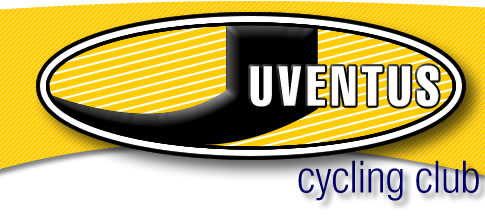 Canada Day Coffee Ride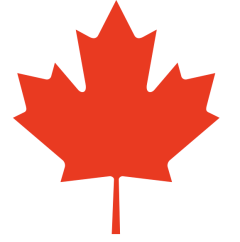 Sunday June 29/14 Who? You!! Any rider from an ABA affiliated club is welcome.If you are on the ABA member list you are good to go!Where? Meet at Tim Horton’s in DevonWhen?  Sunday June 29 at 9:30 am – ride at 10am. Get there early for coffee and breakfast specials.What? A group ride with three distances: 80, 110 and 145 km with coffee stops. No support but we will give you a map. We will split into groups based on ability and distance.Why? Cause you like to ride your bike. Duh. Routes: 85 km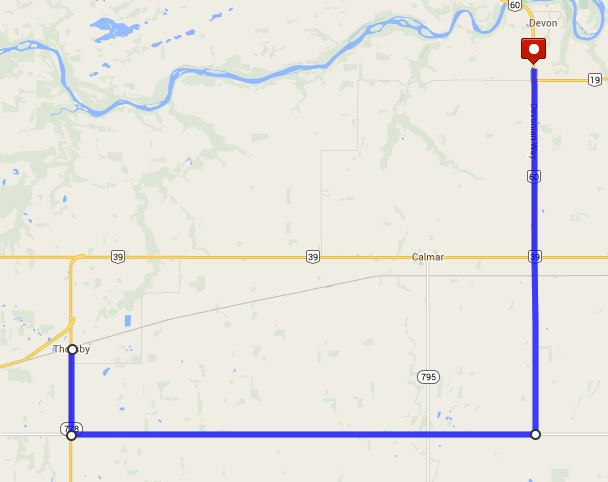 Ride south from Devon on Hwy 60Cross Hwy 39 and continue south on Range Road 263Turn right onto Township 490Ride west to Hwy 778Turn north to Thorsby – coffee/food stop Turn around and ride home!110 km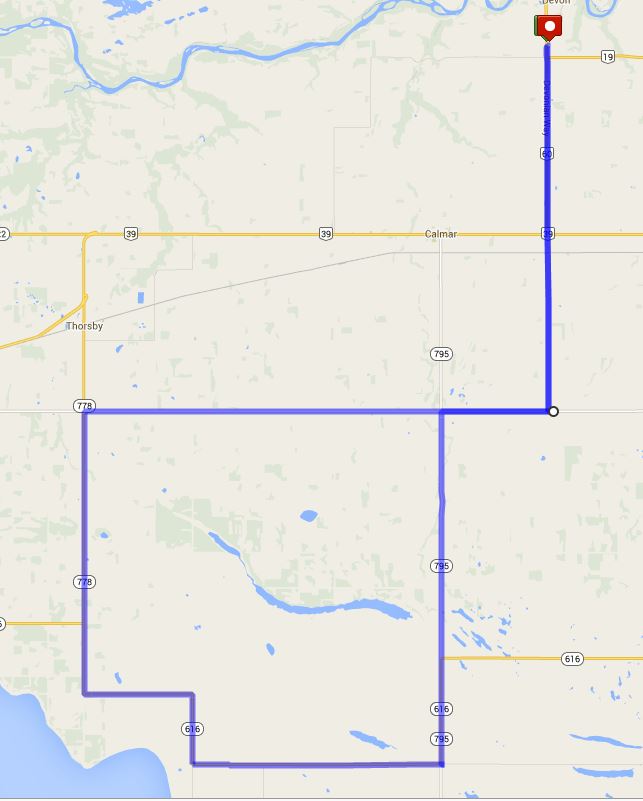 Ride south from Devon on Hwy 60Cross Hwy 39 and continue southTurn right onto Township 490Ride west to Hwy 778Turn north to Thorsby – coffee/food stop (if you want food or whatever) otherwise turn left and ride south on Hwy 778Turn left on 616 – ride east – follow 616 as it turns south then east again. Possible stop in Mulhurst – follow signsTurn left onto 795Turn right onto Township Road 490Turn left onto and head home.145 km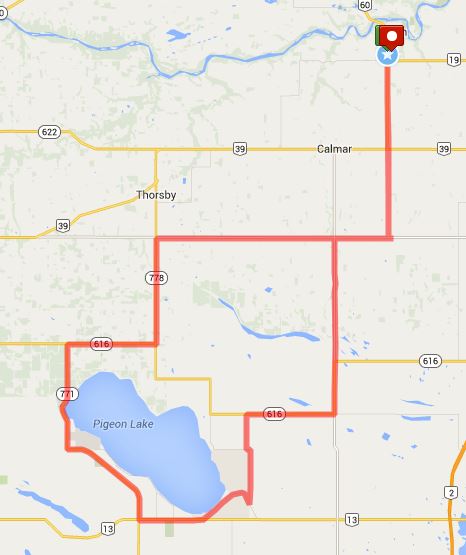 Ride south from Devon on Hwy 60Cross Hwy 39 and continue southTurn right onto Township 490Ride west to Hwy 778Turn north to Thorsby – coffee/food stop (if you want food or whatever) otherwise turn left and ride south on Hwy 778Turn right on 616 – ride west Turn left onto 771Turn right Hwy 13 – coffee stop at Village on the Lake ( Eco Café has good espresso, IGA and Esso have food ) – 85 km out and 60 km to go – fuel up.Continue east on 13, then turn left on 13X to Mameo BeachTurn sharp left onto Hwy 780 and head north – make a little jog to the west then back northTurn right onto 616 – head eastTurn left onto 795Turn right onto Township Road 490Turn left onto Range Road 263 and head home.